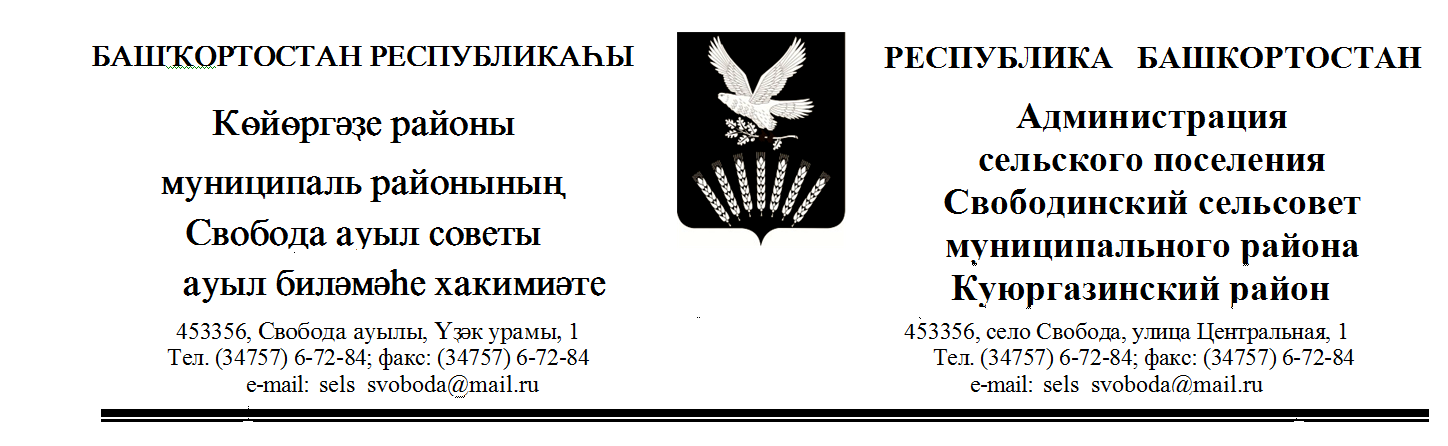 ҠАРАР                                                              ПОСТАНОВЛЕНИЕ«24» август 2018 й.                         № 34                 «24» августа 2018 г. Об утверждении Плана мероприятий по противодействиюкоррупции в сельском поселении Свободинский сельсоветмуниципального района  Куюргазинский районРеспублики Башкортостан на 2018 годРуководствуясь Указом Президента Российской Федерации от 29.06.2018 года №378 «О Национальном плане противодействия коррупции на 2018 - 2020 годы», п. 33 ст. 15 Федерального закона от 06.10.2003 года №131-ФЗ «Об общих принципах организации местного самоуправления в Российской Федерации»,                   ст.4 Закона Республики Башкортостан от 13.07.2009 года №145-З «О противодействии коррупции в Республике Башкортостан», распоряжениями Главы Республики Башкортостан от  29.12.2017 года №РГ-257 «Об утверждении Плана мероприятий по противодействию коррупции в Республике Башкортостан на 2018 год», от 16.07.2018 года № РГ-122 «О внесении изменений в распоряжение Главы Республики Башкортостан от 29.12.2017 года № 257 «Об утверждении Плана мероприятий по противодействию коррупции в Республике Башкортостан на 2018 год»,постановляю:1. План мероприятий по противодействию коррупции в сельском поселении Свободинский сельсовет муниципального района Куюргазинский район Республики Башкортостан на 2018 год изложить в новой редакции согласно приложению к настоящему постановлению.	2. Исполнителям мероприятий Плана ежеквартально представлять   информацию о результатах выполнения мероприятий Плана к 1 числу месяца, следующего за отчетным кварталом.	3. Контроль за исполнением настоящего  постановления оставляю за собой.Глава сельского поселения                                                        С.М. СаитбаталоваПланмероприятий по противодействию коррупции в сельском поселении Свободинский сельсовет муниципального района Куюргазинский район Республики Башкортостан на 2018 годУправляющий делами                                                              О.А. Волкова№п/пСодержание мероприятийИсполнителиСроки исполненияОбеспечить разработку и утверждение проекта изменений в план противодействия коррупции на 2018 год в соответствии с Национальным планом на 2018 – 2020 годы.Администрация СПдо 24 августа т.г.Обеспечить разработку и принятие нормативных правовых актов в сфере противодействия коррупцииАдминистрация СПпо мере необходимостиОбеспечить проведение антикоррупционной экспертизы нормативных правовых актов и проектов нормативных правовых актов органов местного самоуправления,  устранение выявленных коррупциогенных  факторов.Управляющий деламипостоянноОбеспечить размещение на официальных сайтах в сети «Интернет» проектов принимаемых нормативных правовых актов и действующих нормативных правовых актов для реализации возможности проведения независимой антикоррупционной экспертизы и мониторинга практики правопримененияУправляющий деламипостоянноОрганизовать проведение мониторинга хода реализации мероприятий по противодействию коррупции в органах местного самоуправленияУправляющий деламиежеквартальноПредставлять в Управление Главы Республики Башкортостан по противодействию коррупции сведения мониторинга хода реализации в органах местного самоуправления мероприятий по противодействию коррупции посредством единой системы мониторинга антикоррупционной работы (ИС "Мониторинг")Управляющий деламиежеквартальноОрганизовать проведение мониторинга деятельности комиссий по соблюдению требований к служебному поведению  и урегулированию конфликта интересовУправляющий деламиежеквартальноПродолжить работу по формированию у муниципальных служащих отрицательного отношения к коррупцииУправляющий деламиежеквартальноПровести анализ поступивших сведений о доходах, расходах, об имуществе и обязательствах имущественного характера лиц, замещающих муниципальные должности, должности муниципальной службыУправляющий деламимай-июльПровести анализ соблюдения запретов, ограничений и требований, установленных в целях противодействия коррупции, в том числе касающихся получения подарков отдельными категориями лиц, выполнения иной оплачиваемой работы, обязанности уведомлять об обращениях в целях склонения к совершению коррупционных правонарушенийУправляющий деламиежеквартальноПровести мероприятия, направленные на обеспечение исполнения требования о заполнении с 1 января 2019 года с использованием специального программного обеспечения «Справки БК» справок о своих доходах, расходах, об имуществе и обязательствах имущественного характера, о доходах, расходах, об имуществе и обязательствах имущественного характера своих супругов и несовершеннолетних детей, всеми лицами, претендующими на замещение должностей или замещающими должности, осуществление полномочий по которым влечет за собой обязанность представлять указанные сведенияУправляющий деламидо 31 декабря 2018 г.Реализовать с участием институтов гражданского общества комплекс организационных, разъяснительных и иных мер по соблюдению муниципальными служащими ограничений, запретов и по исполнению обязанностей, установленных в целях противодействия коррупцииУправляющий деламиI - IV кварталыОбеспечить контроль за применением предусмотренных законодательством мер юридической ответственности в каждом случае несоблюдения запретов, ограничений и требований, установленных в целях противодействия коррупции, в том числе мер по предотвращению и (или) урегулированию конфликта интересовУправляющий деламиежеквартальноПроводить проверки кандидатов на должности в органах местного самоуправления о наличии  судимостиУправляющий деламиежеквартальноОбеспечить проведение антикоррупционной работы среди кандидатов на вакантные должности  муниципальной службыУправляющий деламиежеквартальноПровести анализ сведений (в части, касающейся профилактики коррупционных правонарушений), представленных кандидатами на должности в органах местного самоуправления Управляющий деламипостоянноОрганизовать систематическое проведение органами местного самоуправления оценки коррупционных рисков, возникающих при реализации ими своих полномочий, и внесение уточнений в перечень должностей муниципальной службы, замещение которых связано с коррупционными рискамиУправляющий деламиIII кварталПринять меры, направленные на повышение эффективности контроля за соблюдением лицами, замещающими должности муниципальной службы и муниципальные должности, требований законодательства РФ о противодействии коррупции, касающихся предотвращения и урегулирования конфликта интересов, в том числе за привлечением таких лиц к ответственности в случае их несоблюденияадминистрациясельского поселенияпостоянноОбеспечить рассмотрение вопросов правоприменительной практики по результатам вступивших в законную силу решений судов, арбитражных судов о признании недействительными ненормативных правовых актов, незаконными решений и действий (бездействия) органов местного самоуправления и  их должностных лиц в целях выработки и принятия мер по предупреждению и устранению причин выявленных нарушенийадминистрациясельского поселенияежеквартальноОрганизовать проведение социологических исследований, позволяющих оценить уровень коррупции и эффективность принимаемых антикоррупционных мерУправляющий деламиIII, IV кварталыПроводить на постоянной основе мониторинг коррупционных проявлений посредством анализа жалоб и обращений граждан и организаций, а также публикаций в СМИ, своевременное их рассмотрение и принятие мер по указанным фактамУправляющий деламипостоянноПроводить анализ исполнения гражданами, замещавшими должности муниципальной службы, включенные в перечни, установленные нормативными правовыми актами обязанностей, предусмотренных статьей 12 Федерального закона «О противодействии коррупции». При выявлении нарушений информирование органов прокуратурыУправляющий делами1 кварталПроводить анализ на предмет аффилированности либо наличия иных коррупционных проявлений между должностными лицами заказчика и участника закупок. Управляющий деламиежеквартальноПринять меры, направленные на повышение эффективности кадровой работы в части, касающейся ведения личных дел лиц, замещающих муниципальные должности и должности муниципальной службы, путем осуществления актуализации сведений, содержащихся в анкетах, представляемых при назначении на указанные должности и поступлении на такую службу, об их родственниках и свойственниках в целях выявления возможного конфликта интересовУправляющий деламидо 31 декабря 2018 г. и далее при возникновении оснований для актуализацииВыявлять случаи несоблюдения лицами, замещающими муниципальные должности, должности муниципальной службы, запретов, ограничений и требований, установленных в целях противодействия коррупции, в том числе мер по предотвращению и (или) урегулированию конфликта интересов. Обеспечивать применение предусмотренных законодательством мер юридической ответственности в каждом случае несоблюдения указанных запретов, ограничений и требований. Освещать информации о фактах нарушений и принятых мерах ответственностиУправляющий деламипостоянноПривлекать членов общественных советов к осуществлению контроля за выполнением мероприятий, предусмотренных планами по противодействию коррупции органов местного самоуправленияУправляющий деламипостоянноОсуществлять повышение квалификации муниципальных служащих, в должностные обязанности которых входит участие в противодействии коррупцииУправляющий деламиежегодноОрганизовать обучение муниципальных служащих, впервые поступивших на муниципальную службу по образовательным программам в области противодействия коррупцииУправляющий деламине позднее 1 года со дня поступления на службуОрганизовать проведение обучения  муниципальных служащих, лиц, замещающих муниципальные должности, по вопросам противодействия коррупцииУправляющий деламиI - IV кварталыОрганизовать наполнение подразделов, посвященных вопросам противодействия коррупции, официальных сайтов в соответствии с требованиями Указа Президента Республики Башкортостан от 29.04.2014 № УП-108Управляющий деламипостоянноОбеспечить опубликование в СМИ, на официальных сайтах органов местного самоуправления материалов, которые раскрывают содержание принимаемых мер по противодействию коррупцииУправляющий деламиежеквартальноОбеспечить оказание информационной поддержки программ, проектов, акций и других инициатив в сфере противодействия коррупции, реализуемых институтами гражданского обществаУправляющий деламипостоянноОрганизовать проведение «прямой телефонной линии» с гражданами по вопросам антикоррупционного просвещения, приурочив данное мероприятие  к Международному дню борьбы с коррупциейУправляющий деламидекабрь Разместить в занимаемых зданиях и помещениях плакаты социальной рекламы, направленные на профилактику коррупционных проявлений,  информацию об адресах, телефонах и электронных адресах, по которым граждане могут сообщить о фактах коррупцииУправляющий делами1 полугодие